COMUNICATAvând în vedere prevederile Legii 199/2023 a învățământului superior, art.133 alin.1, lit.(b), a Metodologiei cadru referitoare la procesul de stabilire și de alegere a structurilor și funcțiilor de conducere la nivelul instituțiilor de învățământ superior nr.6227/2023 art.15, alin.2, lit.b și art.38 lit. j, k, l, și a Metodologiei de organizare și desfășurare a alegerilor pentru structurile și funcțiile de conducere la Universitatea ”Aurel Vlaicu” din Arad pentru mandatul 2024-2029 – ”M-17”,   în vederea depunerii candidaturii pentru funcția de Rector, candidații vor depune la Registratura U.A.V. din Arad in intervalul 11.03.2024 -14.03.2024 (conform Calendarului alegerii Rectorului, Anexa nr.1 la HS nr.2 din 19.02.2024) un dosar care va conține următoarele documente:Cerere candidatură ;C.I. (copie simplă);Certificat nastere (copie simplă);Curriculum vitae (semnat pe fiecare pagină);Plan managerial (semnat pe fiecare pagină);Declarație conform art. 2 din OUG 24/2008 (conform model );Declarație de incompatibilitate (conform model );Adeverință conform art.38 lit. m) din Metodologia cadru nr. 6227/2023, care atestă respectarea prevederilor art. 138 alin.(5) și (6) din Legea 199/2023 a învățământului superior cu modificările ulterioare.Documentele cuprinse în dosarul de candidatură se vor regăsi pe CD sau STICK in următoarea formă:CD/ STICK cu documentele scanate ale prezentului dosar de candidatură.CD/ STICK conținând întrun  singur fișier, în format PDF, actele din dosar, din care      AȚI ELIMINAT  datele dumneavoastră cu caracter personal. (conform aprecierii dumneavoastră).CERERE DE CANDIDATURĂ 	Subsemnatul/a ......................................................................................................., cadru didactic  la Facultatea ............................................................................................................. din cadrul Universității „Aurel Vlaicu” din  Arad, formulez prezenta cerere de candidatură pentru ..................................................................................................................................................... pentru mandatul 2024 – 2029.    Anexez prezentei cereri următoarele:Cerere Candidatură ;C.I. (copie simplă)Certificat nastere (copie simplă)Curriculum vitae (semnat pe fiecare pagină)Lista de lucrăriPlan managerial;Declaraţie pe propria răspundere că nu am fost lucrător / colaborator al securităţii în sensul art. 2 din OUG 24/2008. (conform model ).Declaraţie pe proprie răspundere că nu mă aflu întro situaţie de incompatibilitate prevăzută de lege (conform model )CD/ STICK cu documentele scanate ale prezentului dosar de candidatură.CD/ STICK conținând întrun  singur fișier, în format PDF, actele din dosar, din care      AȚI ELIMINAT  datele dumneavoastră cu caracter personal. (conform aprecierii dumneavoastră)   Arad, .................................                                             Semnătura:DECLARAȚIE PE PROPRIA RĂSPUNDERE 	Subsemnatul/ta ............................................................................................................ cadru didactic titular la Universitatea „Aurel Vlaicu” din  Arad, fiul/fiica lui ............................................................. și a lui ............................................................, născut/tă la data de ................................................... în localitatea ..........................................................., județul..............................................................................., domiciliat/ă  în. .....................................................................................................................................................................................legitimată cu C.I, seria ..................., numărul ........................................................., cunoscând prevederile art. 326 din Codul penal cu privire la falsul în declarații, după luarea la cunoștiință a conținutului Ordonanței de urgență a Guvernului nr. 24/2008 privind accesul la propriul dosar și deconspirarea Securității, declar prin prezenta, pe propria răspundere, că nu am fost lucrător al Securității sau colaborator al acesteia, în sensul art.2, lit. a)-c) din această Ordonanța de Urgență a Guvernului.     Arad, ..............................                                             Semnătura:DECLARAȚIE PE PROPRIA RĂSPUNDERESubsemnatul/a ............................................................................................................, cadru didactic titular la Universitatea „Aurel Vlaicu” din  Arad, cetățean român, fiul/fiica lui .................................................................. și  a lui ........................................................., născut/ă la data de ....................................... în localitatea .............................................................., judeţul .................................................................,  domiciliat/ă în .............................................. .....................................................................................................................................................legitimat/ă cu C.I, seria ........... numărul ......................................., cunoscând prevederile art. 326 din Codul penal cu privire la falsul în declarații, declar prin prezenta, pe propria răspundere că nu sunt într-o situaţie de incompatibilitate prevăzută de lege. Arad, ..............................						                 Semnătura: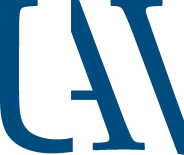 UNIVERSITATEA „AUREL VLAICU“ DIN ARADBIROUL ELECTORAL                                                      MINISTERUL EDUCAŢIEIUNIVERSITATEA „AUREL VLAICU“ DIN ARAD310130 Arad, B-dul Revoluției nr.77, P.O. BOX 2/158 ARTel.: 0040-257-283010; fax: 0040-257-280070http://www.uav.ro; e-mail: rectorat@uav.roOperator de date cu caracter personal nr.2929                                                     MINISTERUL EDUCAŢIEIUNIVERSITATEA „AUREL VLAICU“ DIN ARAD310130 Arad, B-dul Revoluției nr.77, P.O. BOX 2/158 ARTel.: 0040-257-283010; fax: 0040-257-280070http://www.uav.ro; e-mail: rectorat@uav.roOperator de date cu caracter personal nr.2929                                                     MINISTERUL EDUCAŢIEIUNIVERSITATEA „AUREL VLAICU“ DIN ARAD310130 Arad, B-dul Revoluției nr.77, P.O. BOX 2/158 ARTel.: 0040-257-283010; fax: 0040-257-280070http://www.uav.ro; e-mail: rectorat@uav.roOperator de date cu caracter personal nr.2929